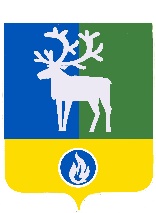 БЕЛОЯРСКИЙ РАЙОНХАНТЫ-МАНСИЙСКИЙ АВТОНОМНЫЙ ОКРУГ – ЮГРАПРОЕКТАДМИНИСТРАЦИЯ БЕЛОЯРСКОГО РАЙОНА ПОСТАНОВЛЕНИЕот «___» ____ 2023 года                                                                                                 № _____О предоставлении субсидий на поддержку и развитие малых форм хозяйствования в 2023 годуВ соответствии со статьей 78 Бюджетного кодекса Российской Федерации                      от 31 июля 1998 года № 145-ФЗ, постановлением Правительства Российской Федерации от 18 сентября 2020 года № 1492 «Об общих требованиях к нормативным правовым актам, муниципальным правовым актам, регулирующим предоставление субсидий, в том числе грантов в форме субсидий, юридическим лицам, индивидуальным предпринимателям, а также физическим лицам - производителям товаров, работ, услуг, и о признании утратившими силу некоторых актов правительства Российской Федерации и отдельных положений некоторых актов Правительства Российской Федерации», Приказом Министерства финансов Российской Федерации от 29.09.2021 № 138н «Об утверждении Порядка проведения мониторинга достижения результатов предоставления субсидий, в том числе грантов в форме субсидий, юридическим лицам, индивидуальным предпринимателям, физическим лицам - производителям товаров, работ, услуг», руководствуясь Законом Ханты-Мансийского автономного округа – Югры от 16 декабря 2010 года № 228-оз «О наделении органов местного самоуправления муниципальных образований Ханты-Мансийского автономного округа – Югры отдельным государственным полномочием по поддержке сельскохозяйственного производства и деятельности по заготовке и переработке дикоросов (за исключением мероприятий, предусмотренных федеральными целевыми программами)», постановлением Правительства Ханты - Мансийского автономного округа – Югры от 31 октября 2021 года № 473-п «О государственной программе Ханты-Мансийского автономного округа – Югры «Развитие агропромышленного комплекса», постановлением Правительства                       Ханты - Мансийского автономного округа – Югры от 30 декабря 2021 года № 637 – п                    «О мерах по реализации государственной программы Ханты – Мансийского автономного  округа – Югры «Развитие агропромышленного комплекса», решением Думы Белоярского района от 7 декабря 2022 года  № 84 «О бюджете Белоярского района на 2023 год и плановый период 2024 и 2025 годов», в целях осуществления  отдельного государственного полномочия Ханты –  Мансийского  автономного  округа – Югры по поддержке сельскохозяйственного производства и деятельности по заготовке и переработке дикоросов (за исключением мероприятий, предусмотренных федеральными целевыми программами) на территории Белоярского района  п о с т а н о в л я ю:1. Предоставлять в 2023 году субсидии за счет средств бюджета Белоярского района, сформированного за счет средств бюджета Ханты – Мансийского автономного                 округа – Югры, юридическим лицам (за исключением государственных (муниципальных) учреждений, сельскохозяйственных кредитных потребительских кооперативов), индивидуальным предпринимателям в целях возмещения затрат на в связи с производством, переработкой и реализацией сельскохозяйственной продукции и производством и реализацией пищевой рыбной продукции собственного производства в 2023 году.2. Утвердить прилагаемый Порядок предоставления субсидий за счет средств бюджета Белоярского района, сформированного за счет средств бюджета                             Ханты – Мансийского автономного округа – Югры, юридическим лицам (за исключением государственных (муниципальных) учреждений, сельскохозяйственных кредитных потребительских кооперативов), индивидуальным предпринимателям в целях возмещения затрат в связи с производством, переработкой и реализацией сельскохозяйственной продукции и производством и реализацией пищевой рыбной продукции собственного производства в 2023 году.3. Комитету по финансам и налоговой политике администрации Белоярского района обеспечить финансирование субсидий за счет средств бюджета Белоярского района, сформированного за счет средств бюджета Ханты – Мансийского автономного                      округа – Югры, юридическим лицам (за исключением государственных (муниципальных) учреждений, сельскохозяйственных кредитных потребительских кооперативов), индивидуальным предпринимателям в целях возмещения затрат в связи с производством, переработкой и реализацией сельскохозяйственной продукции и производством и реализацией пищевой рыбной продукции собственного производства в 2023 году.4. Отделу по учёту и контролю за расходованием финансовых средств администрации Белоярского района (Илюшина Е.Г.) осуществить финансирование субсидий за счет средств бюджета Белоярского района, сформированного за счет средств бюджета Ханты – Мансийского автономного округа – Югры, юридическим лицам (за исключением государственных (муниципальных) учреждений, сельскохозяйственных кредитных потребительских кооперативов), индивидуальным предпринимателям в целях возмещения затрат в связи с производством, переработкой и реализацией сельскохозяйственной продукции и производством и реализацией пищевой рыбной продукции собственного производства в 2023 году.5. Опубликовать настоящее постановление в газете «Белоярские вести. Официальный выпуск».6. Настоящее постановление вступает в силу после его официального опубликования, распространяется на правоотношения, возникшие с 1 января 2023 года, и действует по 31 декабря 2023 года.7. Контроль за выполнением постановления возложить на заместителя главы Белоярского района Ващука В.А.Глава Белоярского района                                                                                     С.П.Маненков  УТВЕРЖДЁН  постановлением администрации Белоярского районаот «___» ______________ 2023 года № ________ПОРЯДОКпредоставления субсидии за счет средств бюджета Белоярского района, сформированного за счет средств бюджета Ханты – Мансийского автономного                округа – Югры, юридическим лицам (за исключением государственных (муниципальных) учреждений, сельскохозяйственных кредитных потребительских кооперативов), индивидуальным предпринимателям в целях возмещения затрат в связи с производством, переработкой и реализацией сельскохозяйственной продукции и производством и реализацией пищевой рыбной продукции собственного производства в 2023 годуI. Общие положения1.1. Настоящий Порядок предоставления субсидии за счёт бюджета Белоярского района сформированного за счёт средств бюджета Ханты-Мансийского автономного округа – Югры, юридическим лицам (за исключением государственных (муниципальных) учреждений, сельскохозяйственных кредитных потребительских кооперативов), индивидуальным предпринимателям в целях возмещения затрат в связи с производством, переработкой и реализацией сельскохозяйственной продукции и производством и реализацией пищевой рыбной продукции собственного производства в 2023 году (далее – Порядок)Порядок разработан в соответствии со статьей 78 Бюджетного кодекса Российской  Федерации от 31 июля 1998 года № 145-ФЗ, постановлением Правительства Российской Федерации от 18 сентября 2020 года № 1492 «Об общих требованиях к нормативным правовым актам, муниципальным правовым актам, регулирующим предоставление субсидий, в том числе грантов в форме субсидий, юридическим лицам, индивидуальным предпринимателям, а также физическим лицам - производителям товаров, работ, услуг, и о признании утратившими силу некоторых актов правительства Российской Федерации и отдельных положений некоторых актов Правительства Российской Федерации», Приказом Министерства финансов Российской Федерации от 29.09.2021 № 138н «Об утверждении Порядка проведения мониторинга достижения результатов предоставления субсидий, в том числе грантов в форме субсидий, юридическим лицам, индивидуальным предпринимателям, физическим лицам - производителям товаров, работ, услуг», постановлением Правительства Ханты - Мансийского автономного округа – Югры от 31 октября 2021 года № 473-п «О государственной программе Ханты-Мансийского автономного округа – Югры «Развитие агропромышленного комплекса», постановлением Правительства Ханты - Мансийского автономного округа – Югры от 30 декабря 2021 года № 637 – п «О мерах по реализации государственной программы Ханты –  Мансийского  автономного  округа – Югры «Развитие агропромышленного комплекса», муниципальной программой Белоярского района «Развитие агропромышленного комплекса», утверждённой постановлением администрации Белоярского района от 31 октября 2018 года № 1037 «Об утверждении муниципальной программы Белоярского района «Развитие агропромышленного комплекса», в целях реализации отдельного государственного полномочия Ханты – Мансийского автономного округа – Югры по поддержке сельскохозяйственного производства и деятельности по заготовке и переработке дикоросов (за исключением мероприятий, предусмотренных федеральными целевыми программами).  	1.2. В настоящем Порядке применяются следующие понятия:1) Уполномоченный орган – администрация Белоярского района, являющаяся главным распорядителем бюджетных средств, до которого в соответствии с бюджетным законодательством Российской Федерации доведены в установленном порядке лимиты бюджетных обязательств на предоставление субсидии;2) Сельскохозяйственный объект - объект капитального строительства, предназначенный для содержания и хозяйственного использования сельскохозяйственных животных (крупного или мелкого рогатого скота, свиней, лошадей, сельскохозяйственной птицы (за исключением экзотических пород), теплицы круглогодичного выращивания овощных и зеленных культур - с целью производства сельскохозяйственной продукции для последующей реализации, объект капитального строительства, предназначенный для хозяйственного использования в целях хранения овощей (картофеля) и соответствующий следующим характеристикам:- общая полезная площадь - не менее 600 метров квадратных;- для животноводческих объектов - наличие действующих механизированных или автоматизированных систем поения и кормления сельскохозяйственных животных, уборки навоза (за исключением животноводческих объектов по содержанию мелкого рогатого скота), управления микроклиматом или наличие системы вентиляции, подключение сельскохозяйственного объекта к электроснабжению, водоснабжению, системе канализации или утилизации навоза (за исключением животноводческих объектов по содержанию мелкого рогатого скота);- наличие действующей механизированной или автоматизированной системы доения (для животноводческих объектов для содержания крупного или мелкого рогатого скота молочной специализации);объект перерабатывающих производств сельскохозяйственной продукции - объект капитального строительства, предназначенный для первичной и (или) последующей промышленной переработки сельскохозяйственной продукции, произведенной на территории автономного округа, для последующей реализации и соответствующий следующим характеристикам:- общая полезная площадь - не менее 150 метров квадратных (за исключением объектов первичной переработки (убойных пунктов);- наличие действующего подключения к электроснабжению, водоснабжению, системе канализации или утилизации отходов;- количество наименований производимой пищевой продукции, имеющей действующую декларацию о соответствии (сертификат соответствия), произведенной из сельскохозяйственного сырья, - не менее 10 единиц (за исключением объектов первичной переработки (убойных пунктов));- наличие действующего санитарно-эпидемиологического заключения территориального подразделения Федеральной службы по надзору в сфере защиты прав потребителей и благополучия человека или действующего заключения о проведении санитарно-эпидемиологической экспертизы о соответствии требованиям санитарных норм и правил;3) модернизация - комплекс мероприятий, предусматривающий обновление функционально устаревшего планировочного и (или) технологического решения существующего объекта, которые приводят к улучшению (повышению) первоначально принятых нормативных показателей функционирования объекта, его технического уровня и появлению у него новых экономических характеристик, превышающих первоначальные на 30 и более процентов;4) реконструкция - изменение параметров объекта капитального строительства, его частей (высоты, количества этажей, площади, объема), в том числе надстройка, перестройка, расширение объекта капитального строительства, а также замена и (или) восстановление несущих строительных конструкций объекта капитального строительства в целях обновления устаревшего объекта для использования его в новых условиях, за исключением замены отдельных элементов таких конструкций на аналогичные или иные, улучшающие показатели таких конструкций элементы и (или) восстановления указанных элементов;5) Управление – управление природопользования, сельского хозяйства и развития предпринимательства администрации Белоярского района;6) получатели субсидий - юридические лица (за исключением государственных (муниципальных) учреждений, сельскохозяйственных кредитных потребительских кооперативов), индивидуальные предприниматели, являющиеся получателями субсидий из бюджета Белоярского района пункта 1.6.1.3. Субсидию предоставляет Уполномоченный орган в пределах лимитов бюджетных обязательств на текущий финансовый год, доведенных до Уполномоченного органа. Субсидия предоставляется Получателям субсидии, осуществляющим деятельность на территории Ханты-Мансийского автономного округа – Югры, в целях возмещения затрат в связи с производством, переработкой и реализацией сельскохозяйственной продукции, и производством и реализацией пищевой рыбной продукции собственного производства в рамках реализации мероприятий муниципальной программы Белоярского района «Развитие агропромышленного комплекса» по следующим направлениям:1.3.1) капитальное строительство сельскохозяйственных объектов, объектов перерабатывающих производств сельскохозяйственной продукции (норма применяется в отношении капитального строительства сельскохозяйственных объектов);1.3.2) модернизация, реконструкция сельскохозяйственных объектов и объектов перерабатывающих производств сельскохозяйственной продукции (норма применяется в отношении капитального строительства сельскохозяйственных объектов), в том числе внедрение энергосберегающих, ресурсосберегающих и передовых технологий;1.3.3) приобретение сельскохозяйственной техники, произведенной на территории Российской Федерации, из перечня, утвержденного приказом Департамента промышленности Ханты-Мансийского автономного округа - Югры, и (или) соответствующей требованиям, установленным постановлением Правительства Российской Федерации от 17 июля 2015 года № 719 «О подтверждении производства промышленной продукции на территории Российской Федерации», оборудования, средств механизации и автоматизации сельскохозяйственных производств, произведенных на территории Российской Федерации. Субсидия за приобретенную сельскохозяйственную технику, оборудование, средства механизации и автоматизации сельскохозяйственных производств (далее - техника), произведенных за пределами Российской Федерации, предоставляется в случае, если аналогичная по характеристикам техника не производится на территории Российской Федерации;1.3.4) приобретение оборудования для перерабатывающих производств сельскохозяйственной, рыбной продукции, произведенного на территории Российской Федерации, из перечня, утвержденного Департаментом промышленности                              Ханты-Мансийского автономного округа - Югры (далее - оборудование). Субсидия за приобретенное оборудование, произведенное за пределами Российской Федерации, предоставляется в случае если аналогичное по характеристикам оборудование не производится на территории Российской Федерации;1.3.5) строительство, модернизация, в том числе внедрение энергосберегающих, ресурсосберегающих и передовых технологий, объектов электроснабжения, водоснабжения, газоснабжения, обеспечивающих производство и (или) переработку сельскохозяйственной (рыбной) продукции;1.3.6) приобретение оборудования для обязательной маркировки молочной продукции средствами идентификации из перечня, утвержденного Департаментом промышленности Ханты-Мансийского автономного округа - Югры;1.3.7) приобретение мобильных высокотехнологичных убойных пунктов с целью сбора эндокринно-ферментного и специального сырья при убое оленей (для оленеводческих организаций, занимающихся первичной переработкой мяса, иных продуктов убоя, побочного сырья (субпродуктов, крови, рогов, кожевенного и другого технического сырья)) - для юридических лиц - оленеводческих организаций.1.4. В целях реализации настоящего Порядка к возмещению относятся затраты:- по направлениям, указанным в подпунктах 1.3.1, 1.3.2, 1.3.5 пункта 1.3 Порядка, - за текущий финансовый год и два предшествующих года к текущему финансовому году;- по направлениям, указанным в подпунктах 1.3.3, 1.3.4, 1.3.6., 1.3.7 пункта 1.3 Порядка, – за текущий и отчетный финансовый год.1.5. Субсидии предоставляются Получателям субсидии без процедуры отбора в хронологической последовательности согласно дате регистрации заявлений Получателей субсидии о предоставлении субсидии.Размер субсидии, предоставляемой Уполномоченным органом в текущем финансовом году каждому Получателю субсидии по каждому виду деятельности, указанному в пункте 1.2 настоящего Порядка, рассчитывается на основании заявлений и документов Получателей субсидий по следующей формуле:V = K x S, гдеV – размер субсидии в текущем финансовом году для Получателей субсидии по каждому виду деятельности;  K – объём затрат;S – размер субсидии, установленный настоящим пунктом.Субсидия предоставляется:в размере 50 процентов от произведенных фактических затрат, но не более                                10 миллионов рублей на 1 объект капитального строительства, электроснабжения, водоснабжения, газоснабжения, их модернизации, реконструкции; не более 8 миллионов рублей на 1 мобильный высокотехнологичный убойный пункт с целью сбора эндокринно-ферментного и специального сырья при убое оленей - для оленеводческих организаций; не более 2 миллионов рублей на приобретение 1 комплекта сельскохозяйственного оборудования, 1 единицы или 1 комплекта оборудования для перерабатывающих производств сельскохозяйственной, рыбной продукции; не более 3 миллионов рублей на приобретение 1 единицы сельскохозяйственной техники, средств механизации, автоматизации сельскохозяйственных производств;в размере 80 процентов от произведённых фактических затрат 1 единицы или                             1 комплекта оборудования для обязательной маркировки молочной продукции средствами идентификации, но не более 3 миллионов рублей.В случае недостаточности лимитов субсидии на ее выплату в полном объеме она в приоритетном порядке выплачивается Получателям субсидии, заявления которых зарегистрированы ранее.1.6. Требования к получателям субсидий.1.6.1. Требования, которым должны соответствовать Получатели субсидии на последнее число месяца, предшествующего месяцу подачи заявления о предоставлении субсидии:получатели субсидий не должны являться иностранными юридическими лицами, в том числе местом регистрации которых является государство или территория, включённые в утверждаемый Министерством финансов Российской Федерации перечень государств и территорий, используемых для промежуточного (офшорного) владения активами в Российской Федерации (далее – офшорные компании), а также российскими юридическими лицами, в уставном (складочном) капитале которых доля прямого или косвенного (через третьих лиц) участия офшорных компаний в совокупности превышает 25 процентов (если иное не предусмотрено законодательством Российской Федерации). При расчёте доли участия офшорных компаний в капитале российских юридических лиц не учитывается прямое и (или) косвенное участие офшорных компаний в капитале публичных акционерных обществ (в том числе со статусом международных компании), акции которых обращаются на организованных торгах в Российской Федерации, а также косвенное участие таких офшорных компаний в капитале других российских юридических лиц, реализованное через участие в капитале указанных публичных акционерных обществ;  получатели субсидий не должны получать средства из бюджета Белоярского района на основании иных нормативных правовых актов или муниципальных правовых актов на цели, указанные в пункте 1.3 Порядка. 1.6.2. Иные требования:у Получателей субсидии продукция животноводства (птицеводства) должна быть оформлена в соответствии с приказом Министерства сельского хозяйства Российской Федерации от 27 декабря 2016 года № 589 «Об утверждении ветеринарных правил организации работы по оформлению ветеринарных сопроводительных документов, порядка оформления ветеринарных сопроводительных документов в электронной форме и порядка оформления ветеринарных сопроводительных документов на бумажных носителях» (далее – Приказ), в случае если действующим законодательством предусмотрено оформление ветеринарных сопроводительных документов, а также иметь действующую декларацию (сертификат) соответствия, если требования об обязательной сертификации (декларированию) такой продукции установлены законодательством;у Получателей субсидии произведенная пищевая рыбная продукция, направленная на реализацию, должна быть оформлена в соответствии с Приказом, в случае если законодательством предусмотрено оформление ветеринарных сопроводительных документов, а также иметь действующую декларацию (сертификат) соответствия, если требования об обязательной сертификации (декларированию) такой продукции установлены законодательством.1.7. Сведения о субсидиях размещаются на едином портале бюджетной системы Российской Федерации в информационно-телекоммуникационной сети «Интернет» (далее – единый портал), (в разделе единого портала) не позднее 15-го рабочего дня, следующего за днём принятия решения Думы Белоярского района о бюджете, решения Думы Белоярского района о внесении изменений в решение Думы Белоярского района о бюджете.  II. Условия и порядок предоставления субсидии2.1. Получатели субсидии представляют в Уполномоченный орган не позднее                        30 ноября текущего финансового года:2.1.1) на капитальное строительство сельскохозяйственных объектов, объектов перерабатывающих производств сельскохозяйственной продукции; на модернизацию, реконструкцию сельскохозяйственных объектов и объектов перерабатывающих производств сельскохозяйственной продукции капитального строительства, в том числе внедрение энергосберегающих, ресурсосберегающих и передовых технологий; на строительство, модернизацию, в том числе внедрение энергосберегающих, ресурсосберегающих и передовых технологий, объектов электроснабжения, водоснабжения, газоснабжения, обеспечивающих производство и (или) переработку сельскохозяйственной (рыбной) продукции:1) при выполнении работ подрядным способом:заявление о предоставлении субсидии по форме согласно приложению 1 к настоящему Порядку;справку по форме согласно приложению 2 к настоящему Порядку;документы, подтверждающие фактически понесенные Получателем субсидии затраты: копии договоров на выполнение проектно-изыскательских работ, строительно-монтажных работ, копии проектно-сметной документации; копии актов о приемке выполненных работ (форма КС-2), копии справок о стоимости выполненных работ и затрат (форма КС-3), копии документов, подтверждающих оплату выполненных работ, копии сертификатов качества и (или) паспорта (технического формуляра) изделия на строительные материалы, оборудование и комплектующие, использованные при строительстве (модернизации) (за исключением пиломатериалов), копии договоров, накладных на приобретение получателем субсидий строительных материалов, платежных документов (накладные расходы и плановые накопления в стоимость работ не включаются и не возмещаются), переданных подрядной организации в соответствии с договором на выполнение строительно-монтажных работ (в случае выполнения работ из материалов заказчика);копии ветеринарных сопроводительных документов на продукцию животноводства (птицеводства), пищевую рыбную продукцию; копии действующих деклараций (сертификатов) соответствия на продукцию животноводства (птицеводства), пищевую рыбную продукцию, если требования об обязательной сертификации (декларированию) такой продукции установлены законодательством;2) при выполнении работ собственными силами:заявление о предоставлении субсидии по форме согласно приложению 1 к настоящему Порядку;справку по форме согласно приложению 2 к настоящему Порядку;документы, подтверждающие фактически понесенные Получателем субсидии затраты: копии договоров, накладных на приобретение строительных материалов, платежных документов (накладные расходы и плановые накопления в стоимость работ не включаются и не возмещаются);копии ветеринарных сопроводительных документов на продукцию животноводства (птицеводства), пищевую рыбную продукцию; копии действующих деклараций (сертификатов) соответствия на продукцию животноводства (птицеводства), пищевую рыбную продукцию если требования об обязательной сертификации (декларированию) такой продукции установлены законодательством;2.1.2) на приобретение техники, приобретение оборудования, на приобретение мобильных высокотехнологичных убойных пунктов, приобретение оборудования для обязательной маркировки молочной продукции средствами идентификации:заявление о предоставлении субсидии по форме согласно приложению 1 к настоящему Порядку;справку по форме согласно приложению 2 к настоящему Порядку;документы, подтверждающие фактически понесённые Получателем субсидии затраты на приобретение техники, приобретение оборудования, на приобретение мобильных высокотехнологичных убойных пунктов, приобретение оборудования для обязательной маркировки молочной продукции средствами идентификации (копии договоров, товарных накладных соответствующих унифицированных форм и (или) иные документы, предусмотренные законодательством Российской Федерации о бухгалтерском учете, федеральными и (или) отраслевыми стандартами, актов приема-передачи, платежных документов, подтверждающие фактические затраты);копию технического паспорта техники (самоходной машины) с отметкой о государственной регистрации, оборудования (при наличии); копию паспорта транспортного средства (при наличии);копию свидетельства о регистрации транспортного средства (при наличии);копии ветеринарных сопроводительных документов на продукцию животноводства (птицеводства), пищевую рыбную продукцию; копии действующих деклараций (сертификатов) соответствия на продукцию животноводства (птицеводства), пищевую рыбную продукцию, если требования об обязательной сертификации (декларированию) такой продукции установлены законодательством.2.2. Уполномоченный орган формирует единый список Получателей субсидий в хронологической последовательности согласно дате регистрации заявления о предоставлении субсидии и прилагаемых к нему документов, указанных в пункте 2.1 настоящего Порядка.Документы (копии документов) представляются в управление природопользования, сельского хозяйства и развития предпринимательства администрации Белоярского района (далее – Управление) по адресу: 628162, Ханты-Мансийский автономный округ - Югра,                  г. Белоярский, ул. Центральная, д. 9, одним из следующих способов:1) сформированными в один прошитый и пронумерованный том непосредственно или почтовым отправлением. Наименования, номера и даты, всех представляемых Получателем субсидии документов, количество листов в них вносятся в опись, составляемую в 2 экземплярах. Первый экземпляр описи с отметкой о дате и должностном лице, принявшем документы, остается у Получателя субсидии или направляется заявителю почтовым отправлением, второй (копия) прилагается к представленным документам;копии документов заверяются подписью руководителя или главного бухгалтера юридического лица, индивидуального предпринимателя с указанием должности, фамилии и инициалов, даты заверения, оттиском печати организации (при наличии) на каждом листе документа (копии документа);2) в электронной форме, через автоматизированную информационно-аналитическую систему агропромышленного комплекса Ханты-Мансийского автономного округа – Югры (АИАС «АПК»). Регистрацию документов осуществляет Управление в хронологической последовательности в журнале входящих документов Управления в день их поступления.Способом фиксации результата регистрации документов ответственным должностным лицом Управления является отметка о регистрации документов на втором экземпляре описи документов, который вручается Получателю субсидии лично или направляется посредством почтовой связи, в течение 2 рабочих дней с даты регистрации документов.2.3. Требовать от Получателя субсидии представления документов, не предусмотренных Порядком, не допускается.2.4. Порядок и сроки рассмотрения документов, представленных получателями субсидий, а также проверки получателя субсидии на соответствие требованиям, установленным пунктом 1.6.Управление в течение 3 рабочих дней с момента регистрации заявления о предоставлении субсидии запрашивает в целях проведения проверки получателя субсидии на соответствие требованиям, установленным в 1.5 настоящего Порядка, а также рассмотрения вопроса о предоставлении субсидии, следующие документы (сведения):выписку из Единого государственного реестра юридических лиц или Единого государственного реестра индивидуальных предпринимателей (на официальном сайте Федеральной налоговой службы Российской Федерации);выписку из Единого государственного реестра недвижимости о правах отдельного лица на имевшиеся (имеющиеся) у него объекты недвижимости (в Федеральной службе государственной регистрации, кадастра и картографии) - при предоставлении субсидии на по направлениям, указанным в подпунктах 1.2.1, 1.2.2, 1.2.5 настоящего Порядка;сведения о получении (неполучении) средств из бюджета Белоярского района на основании иных нормативных правовых актов или муниципальных правовых актов на цели, указанные в пункте 1.2 Порядка (сведения предоставляются отделом по учету и контролю за расходованием финансовых средств администрации Белоярского района в течение  3-х  рабочих дней со дня поступления запроса);сведения, подтверждающие проведение ежегодных обязательных ветеринарных профилактических обработок (мероприятий) имеющегося поголовья сельскохозяйственных животных (в Ветеринарной службе автономного округа для Получателей субсидии, имеющих в наличии поголовье сельскохозяйственных животных и птицы).2.5. Управление в течение 3 рабочих дней после получения документов (сведений), указанных в пункте 2.4 настоящего Порядка, осуществляет проверку полученных документов (сведений) на предмет соответствия Получателя субсидии требованиям, установленным пунктом 1.6 настоящего Порядка, обоснованности и законности предоставления субсидии, формирует акт проверки документов (сведений), производит расчёт субсидии и передаёт документы в комиссию по предоставлению государственной поддержки сельскохозяйственного производства и деятельности по заготовке и переработке дикоросов (далее - комиссия). Комиссия в течение 7 рабочих дней рассматривает заявление и документы.По результатам рассмотрения представленных документов комиссией принимается коллегиальное решение о соответствии или несоответствии Заявителя субсидии и заключении Соглашения о предоставлении субсидии или об отказе в предоставлении субсидии. Решение комиссии оформляется протоколом.Управление не позднее 10 (десятого) рабочего дня со дня принятия решения комиссии о предоставлении субсидии и заключении Соглашения о предоставлении субсидии вручает Получателю субсидии, подписанный со стороны администрации Белоярского района проект Соглашения для его подписания лично или направляет его посредством почтового отправления.2.6. Соглашение, дополнительное соглашение к Соглашению, в том числе соглашение о расторжении Соглашения (при необходимости) заключается по форме, установленной Комитетом по финансам и налоговой политике администрации Белоярского района.Соглашение должно содержать следующие положения:размер предоставляемой субсидии;сроки, цели, условия и порядок предоставления субсидии;значения показателей, необходимых для достижения результата предоставления субсидии, предусматривающие увеличение не менее чем на 1 процент по отношению к отчетному финансовому году объемов собственного производства сельскохозяйственной продукции, пищевой рыбной продукции по направлениям производственной деятельности, осуществляемым получателем субсидии. Для получателей субсидии, не осуществляющих производственную деятельность в отчетном финансовом году, показатели результативности использования субсидии доводятся в следующем финансовом году с учетом фактически достигнутых производственных показателей по итогам текущего финансового года;согласие Получателя субсидии на осуществление проверок администрацией Белоярского района соблюдения целей, порядка и условий предоставления субсидий, в том числе в части достижения результатов их предоставления, а также проверок органами муниципального финансового контроля Белоярского района в соответствии со статьями 268.1 и 269.2 Бюджетного кодекса РФ;направления затрат, на возмещение которых предоставляется субсидия;порядок контроля соблюдения Получателем субсидии условий Соглашения;реквизиты счёта, на который перечисляется субсидия;порядок, сроки и состав отчетности Получателя субсидии о достижении значений результативности и расходовании субсидии, полученной на возмещение затрат;правила возврата субсидии, в случае установления фактов нарушения порядка и условий представления субсидий, представления в документах недостоверных сведений;ответственность получателей субсидий в случае невыполнения установленных значений показателей результативности;условия о согласовании новых условий Соглашения или о расторжении Соглашения при недостижении согласия по новым условиям, в случае уменьшения Уполномоченному органу, как получателю бюджетных средств ранее доведенных лимитов бюджетных обязательств, приводящего к невозможности предоставления субсидии в размере, определенном в Соглашении.Проверку проекта Соглашения на предмет его соответствия типовой форме, утверждённой распоряжением Комитета по финансам и налоговой политике администрации Белоярского района, осуществляет управление экономики, реформ и программ администрации Белоярского района.В случае принятия решения комиссией об отказе в предоставлении субсидии, Управление не позднее 3 (трёх) рабочих дней со дня его принятия направляет заявителю уведомление об отказе в предоставлении субсидии с указанием причин отказа. Уведомление об отказе в предоставлении субсидии направляется заявителю на его адрес почтовым отправлением.2.7. Получатель субсидии лично или посредством почтового отправления не позднее 5 (пяти) рабочих дней с момента получения проекта Соглашения представляет в администрацию Белоярского района подписанное им Соглашение. В случае непредставления Получателем субсидии подписанного Соглашения в указанный в настоящем Порядке срок, он считается отказавшимся от получения субсидии. Дата получения Соглашения Получателем субсидии фиксируется по дате на оттиске почтового штемпеля на бланке формы «ф.119 «Уведомление о вручении», а дата отправки подписанного Соглашения получателем субсидии фиксируется по дате на оттиске почтового штемпеля на конверте с отправленным Соглашением.Управление в течение 3 (трёх) рабочих дней со дня поступления подписанного Получателем субсидии Соглашения осуществляет подготовку и согласование проекта распоряжения администрации Белоярского района о перечислении субсидии Получателю субсидии.  2.8. Основаниями для отказа в предоставлении субсидии являются:добровольный письменный отказ Получателя субсидии от субсидии;нарушение сроков представления документов, установленных в пункте 2.1 настоящего Порядка;несоответствие представленных Получателем субсидии документов, указанных в пункте 2.1 настоящего Порядка, или непредставление (представление не в полном объёме) указанных документов;установление факта недостоверности представленной Получателем субсидии информации;несоответствие Получателя субсидии требованиям, установленным пунктом 1.5 настоящего Порядка;несоответствие Получателя субсидии категории получателя субсидии, указанной в пункте 1.6 настоящего Порядка;предоставление Получателю субсидии на строительство, приобретение, модернизацию заявленного объекта других видов государственной поддержки, включая грант на развитие малого и среднего предпринимательства, грант на создание и развитие крестьянского (фермерского) хозяйства, грант на развитие семейной животноводческой фермы на базе крестьянского (фермерского) хозяйства;в случае если год изготовления приобретенных получателем субсидии сельскохозяйственной техники и оборудования, средств механизации и автоматизации сельскохозяйственных производств, оборудования для перерабатывающих производств сельскохозяйственной, рыбной продукции ранее отчетного финансового года;отсутствие государственной регистрации построенных, модернизированных сельскохозяйственных объектов капитального строительства, объектов капитального строительства перерабатывающих производств сельскохозяйственной продукции; при наполняемости имеющихся животноводческих помещений (зданий, сооружений) сельскохозяйственными животными соответствующего вида менее 90 процентов расчетной вместимости (за исключением объектов перерабатывающих производств);наличие ранее предоставленной поддержки на капитальное строительство сельскохозяйственных объектов, при их модернизации, реконструкции.2.9. Результатом предоставления субсидии является достижение значений целевых показателей, установленных в позициях 1, 2, 3 таблицы 3 «Целевые показатели муниципальной программы» муниципальной программы Белоярского района «Развитие агропромышленного комплекса», утверждённой постановлением администрации Белоярского района от 31 октября 2018 года № 1037 «Об утверждении муниципальной программы Белоярского района «Развитие агропромышленного комплекса».2.10. Сроки (периодичность) перечисления субсидии.Субсидия перечисляется не позднее 10 (десятого) рабочего дня, следующего за днём принятия решения о предоставлении субсидии главным распорядителем бюджетных средств - издания распоряжения администрации Белоярского района о перечислении субсидии Получателю субсидий.2.11. Счета на которые перечисляется субсидия.Перечисление субсидии производится на расчётные или корреспондентские счета, открытые получателям субсидии в учреждениях Центрального банка Российской Федерации или кредитных организациях.2.12. Субсидия, предоставленная в рамках настоящего Порядка, направлена на возмещение затрат по направлениям, указанным в пункте 1.3 настоящего Порядка.III.Требования к отчётности 3.1. Получатель субсидии обязуется обеспечивать достижение показателей результативности, установленной Договором о предоставлении субсидии, несёт ответственность за своевременность предоставления отчётности и достоверность информации в предоставленной отчётности.3.2. Сроки предоставления отчётности: 3.2. Порядок и сроки предоставления отчётности:3.2.1) отчёт о достижении значений результатов предоставления субсидий, предоставляется по типовой форме, установленной Комитетом по финансам и налоговой политике администрации Белоярского района.3.2.2) отчёт о достижении значений результатов и показателей, необходимых для достижения результатов предоставления субсидии за отчётный финансовый год предоставляется Получателем субсидии в Управление в срок не позднее 20 января 2024 года. 3.3. Результаты, указанные в отчёте о достижении результатов получателя субсидии должны быть конкретными, измеримыми, соответствовать результатам достижения значения целевых показателей, предусмотренных Договором и обеспечивать достижение значений целевых показателей, установленных в позициях 1, 2 таблицы 3 «Целевые показатели муниципальной программы» муниципальной программы Белоярского района «Развитие агропромышленного комплекса», утверждённой постановлением администрации Белоярского района от 31 октября 2018 года № 1037 «Об утверждении муниципальной программы Белоярского района «Развитие агропромышленного комплекса».           3.4. Не предоставление или несвоевременное предоставление отчёта о достижении результатов и показателей, либо предоставление недостоверных данных получателями субсидий является нарушением условий и порядка предоставления субсидий.IV.Требования об осуществлении контроля (мониторинга) за соблюдением условий и порядка предоставления субсидий и ответственность за их нарушение4.1. Администрация Белоярского района в пределах полномочий, предусмотренных законодательством Российской Федерации, Ханты-Мансийского автономного округа - Югры и муниципальными правовыми актами Белоярского района, проводит проверку соблюдения получателями субсидий порядка и условий предоставления субсидий, в том числе в части достижения результатов предоставления субсидии.Проверки в соответствии со статьями 268.1 и 269.2 Бюджетного кодекса РФ осуществляет орган муниципального финансового контроля.4.2. Администрация Белоярского района, Комитет по финансам администрации Белоярского района проводят мониторинг достижения результатов предоставления субсидии исходя из достижения значений результатов предоставления субсидии, определенных соглашением (договором), и событий, отражающих факт завершения соответствующего мероприятия по получению результата предоставления субсидии (контрольная точка), в порядке и по формам, установленным Министерством финансов Российской Федерации.4.3. Получатели субсидий несут ответственность за своевременность и достоверность сведений и документов, предоставляемых главному распорядителю бюджетных средств в соответствии с законодательством Российской Федерации.4.4. В случае нарушения получателями субсидий условий, установленных при их предоставлении, выявленных по фактам проверок, проведенных главным распорядителем и органом муниципального финансового контроля, субсидии не выплачиваются, а выплаченные в счет субсидий суммы подлежат возврату в бюджет Белоярского района.4.5. В случае нарушения должностными лицами администрации Белоярского района настоящего Порядка в части принятия решения о предоставлении субсидии, недобросовестного исполнения указанными должностными лицами надлежащего контроля (мониторинга) над соблюдением получателем субсидии условий соответствующего Договора (дополнительного соглашения к договору, в том числе дополнительного соглашения о расторжении договора), лица, виновные в совершении указанных нарушений, привлекаются к ответственности в соответствии с действующим законодательством Российской Федерации.V. Порядок и сроки возврата субсидий в бюджет Белоярского района5.1. В случае нарушения получателем субсидии порядка и условий, установленных при предоставлении субсидии, а также в случае недостижения показателей, указанных в п.2.10 настоящего Порядка, выявленных по результатам проведённых проверок и ненадлежащего исполнения Договора, получатель субсидии обязан вернуть полученную сумму субсидии в бюджет Белоярского района. 5.2. Управление в течение пяти рабочих дней со дня установления фактов нарушения порядка и условий предоставления субсидий, предоставления недостоверных сведений направляет получателю субсидии письменное уведомление о прекращении выплаты субсидии и требование об обеспечении возврата субсидии (далее - уведомление). Дата отправки уведомления (требования) регистрируется в журнале исходящих документов Управления.5.3. Получатель субсидии в течение тридцати рабочих дней от даты получения уведомления от администрации Белоярского района обязан выполнить требования, указанные в нём. Дата получения уведомления получателем субсидии фиксируется по дате на оттиске почтового штемпеля на бланке формы «ф.119 «Уведомление о вручении».5.4. В случае невозврата субсидии, полученной в нарушение условий её предоставления, администрация Белоярского района обращается в суд в соответствии с законодательством Российской Федерации.5.5. Ответственность за достоверность фактических показателей, сведений в представленных документах несет получатель субсидии.Приложение 1к Порядку предоставления субсидии за счет средств бюджета Белоярского района, сформированного за счет средств бюджета Ханты – Мансийского автономного округа – Югры, юридическим лицам (за исключением государственных (муниципальных) учреждений, сельскохозяйственных кредитных потребительских кооперативов), индивидуальным предпринимателям в целях возмещения затрат в связи с производством, переработкой и реализацией сельскохозяйственной продукции и производством и реализацией пищевой рыбной продукции собственного производства в 2023 годуАдминистрацию Белоярского районаот _____________________(наименование получателя субсидии,___________________________ИНН, адрес регистрации получателя субсидии)ЗАЯВЛЕНИЕо предоставлении субсидии             В соответствии с Порядком предоставления субсидии за счет средств бюджета Белоярского района, сформированного за счет средств бюджета Ханты – Мансийского автономного округа – Югры, юридическим лицам (за исключением государственных (муниципальных) учреждений, сельскохозяйственных кредитных потребительских кооперативов), индивидуальным предпринимателям в целях возмещения затрат в связи с производством, переработкой и реализацией сельскохозяйственной продукции и производством и реализацией пищевой рыбной продукции собственного производства в 2022 году, утвержденным постановлением администрации Белоярского района от                          «____» _______ 2023 года № ______ «О предоставлении субсидии на поддержку и развитие малых форм хозяйствования в 2023 году», прошу предоставить субсидию в целях возмещения затрат на: _________________________________________________________ _____________________________________________________________________________                                                     (указать направление поддержки)  _______________________________________ декларирует соответствие требованиям ст.3             (наименование получателя субсидии)Федерального закона от 29 декабря 2006 года № 264-ФЗ «О развитии сельского хозяйства»*.	Субсидию прошу перечислить на счёт № ____________________, открытый в__________________________________________________________________________________________________________________________________________________________(наименование филиала банка, корреспондентский счёт, БИК банка)Руководитель юридического лица, (индивидуальный предприниматель)            ______________  /_______________/                                                                                  м.п. (при наличии)				           (подпись)		        (ф.и.о.)«__» _______________ 20__ г.*для сельскохозяйственных товаропроизводителейПриложение 2 к Порядку предоставления субсидии за счет средств бюджета Белоярского района, сформированного за счет средств бюджета Ханты – Мансийского автономного округа – Югры,  юридическим лицам (за исключением государственных (муниципальных) учреждений, сельскохозяйственных кредитных потребительских кооперативов), индивидуальным предпринимателям в целях возмещения затрат в связи с производством, переработкой и реализацией сельскохозяйственной продукции и производством и реализацией пищевой рыбной продукции собственного производства в 2023 годуСправка для предоставления субсидии на поддержку малых форм хозяйствования _________________________________________________________(наименование получателя субсидии)за 20_____ годРуководитель организации (ИП) – получателя субсидии                     __________    _____________________                                                                                                                        (подпись)                      Ф.И.О.Главный бухгалтер организации (ИП) – получателя субсидии              _________     _________________                                                                                                                         (подпись)                   Ф.И.О.ПРОВЕРЕНО:                         _______________________                           Дата, подпись                                                 _______________________                            Ф.И.О., должность ответственного              лица администрации Белоярского района    М.П.Наименование направления поддержки и развития малых форм хозяйствованияСтоимость по смете Фактическая стоимость приобретения, строительства, тыс. руб.Размер субсидии к выплате (заполняется уполномоченным органом по предоставлению субсидии)тыс. руб.1234Итого